Obavijest o upisima u 1. godinu sveučilišnih prijediplomskih studija na Fakultetu filozofije i religijskih znanosti u ak. god. 2024./2025. Upisi na prijediplomski sveučilišni studij Filozofije i prijediplomski sveučilišni studij Filozofije i religijskih znanosti  za sve kandidate kojima je dodijeljen upisni broj u sustavu Postani student održat će se  u ljetnom roku:  23. i 24. srpnja 2024. od 9.00 do 13.00 sati u jesenskom roku:  23. i 24. rujna 2024. od 9.00 do 13.00 sati Upisi se provode u referadi fakulteta (prizemlje) od 9:00 do 13:00 sati.  Na upis je potrebno doci osobno. U skladu s odredbama UREDBE (EU) 2016/679 o zaštiti pojedinaca u vezi s obradom osobnih podataka zastupati punoljetnu osobu u bilo kojem obliku moguće je samo uz predočenje ovjerene punomoći kod javnog bilježnika. Potrebno je donijeti slijedeće dokumente (original, kopiju ili dokumenti iz sustava e-Građani): Domovnica Rodni list Svjedodžbe svih razreda srednje škole Svjedodžbu o državnoj maturi od NCVVO-a Ispisnicu ukoliko je pristupnik prethodno bio upisan na istu razinuobrazovanja u nekoj drugoj visokoškolskoj institucijiŽivotopis Kopija važeće osobne iskaznice, putovnice ili potvrde o državljanstvu Dvije jednake fotografije u boji formata 4x6 cm Potvrdu o uplati na iznos od 35,84 eura uplaćenih na žiro račun Fakulteta: HR0723600001101272866. U rubriku opis plaćanja upisuje se – za troškove upisa. U rubriku poziv na broj – kandidat upisuje svoj OIB, model - 01. Navedenom uplatom podmiruju se troškovi upisa, indeksa te iksice. Na upis je potrebno doći u propisanom roku jer se u protivnom gubi pravo upisa. Nepotpuna dokumentacija neće se zaprimati.Upisi izvanrednih studenata Izvanredni se studenti upisuju na isti način kao i redovni studenti te plaćaju puni iznos participacije od 955,60 eura za svaku godinu studija. Informacije o studiranju izvanrednih studenata dostupne su u Pravilniku o preddiplomskim i diplomskim studijima FFRZ-a. Pristupnici koji upisuju drugi redoviti studij na istoj razini studija također plaćaju puni iznos participacije od 955,60 eura za svaku godinu studija. Osim ako prethodni studij nisu pohađali na privatnom Visokom Učilištu ili su studirali u statusu izvanrednog studenta. Plaćanje studija Školarinu je moguće uplatiti odjednom u iznosu od 955,60 eura ili u četiri rate.Prilikom obročnog plaćanja prvu ratu participacije u iznosu od 238,90 eura pristupnik treba uplati neposredno prije upisa na žiro račun Fakulteta: HR0723600001101272866, te potvrdu o uplati (kopiju uplatnice) priložiti s ostalim dokumentima za upis.  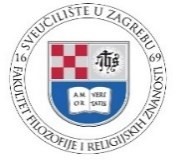 SVEUČILIŠTE U ZAGREBU  Fakultet filozofije i religijskih znanosti  Jordanovac 110, HR - 10000 Zagreb, www.ffrz.unizg.hr 